Mr. FegleyEnglish: Poor Richards AlmanacPoor Richard's Almanack (sometimes Almanac) was a yearly published by Benjamin Franklin, under the pseudonym of "Poor Richard" or "Richard Saunders". The publication appeared yearly from 1732 to 1758. It was a best seller in America with print runs reached 10,000 per year.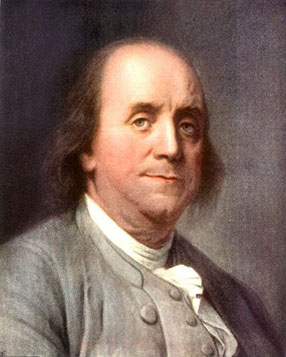 Franklin, inventor, statesman, and publisher, achieved success with Poor Richard's Almanack. Almanacs were very popular books in colonial America, offering a mixture of seasonal weather forecasts, practical household hints, puzzles, and other amusements. Poor Richard's Almanack was also popular for its extensive use of wordplay, and some of the witty phrases coined in the work survive in the contemporary American vernacular.The following are saying from Benjamin Franklin’s Poor Richard’s Almanac.  What do you think each one means.Fish and Visitors stink after three days. ______________________________________________________
_____________________________________________________________________________________To err is human, to repent divine; to persist devilish. ___________________________________________
_____________________________________________________________________________________Well done is better than well said. _________________________________________________________
_____________________________________________________________________________________Keep Conscience clear, Then never fear. ____________________________________________________
_____________________________________________________________________________________Up, sluggard, and waste not life; in the grave will be sleep enough. ________________________________
_____________________________________________________________________________________Tart Words make no Friends: a spoonful of honey will catch more flies than a Gallon of Vinegar. _____________________________________________________________________________________
_____________________________________________________________________________________Observe all men; thyself most. ___________________________________________________________
_____________________________________________________________________________________Wish not so much to live long, as live well. __________________________________________________
_____________________________________________________________________________________Search others for their virtues, thyself for they vices. ___________________________________________
_____________________________________________________________________________________Wink at small faults -- remember thou hast great ones. _________________________________________
_____________________________________________________________________________________Little Strokes, Fell great Oaks._____________________________________________________________
_____________________________________________________________________________________He that spills the Rum loses that only; He that drinks it, often loses both that and himself. _____________________________________________________________________________________
_____________________________________________________________________________________Content makes poor men rich; Discontent makes rich men poor. _________________________________
_____________________________________________________________________________________Genius without Education is like Silver in the Mine. ___________________________________________
_____________________________________________________________________________________Death takes no bribes.___________________________________________________________________
_____________________________________________________________________________________The same man cannot be both Friend and Flatter. ____________________________________________
_____________________________________________________________________________________No gains without pains. __________________________________________________________________
_____________________________________________________________________________________A lie stands on one leg, truth on two.______________________________________________________
_____________________________________________________________________________________Be always ashamed to catch thyself idle. _____________________________________________________
_____________________________________________________________________________________At 20 years of age the will reigns; at 30 the wit; at 40 the judgment. ________________________________
_____________________________________________________________________________________Three may keep a secret, if two of them are dead. ____________________________________________
_____________________________________________________________________________________Eat to live; live not to eat. ________________________________________________________________
_____________________________________________________________________________________He that lieth down with dogs, shall rise up with fleas. ___________________________________________
_____________________________________________________________________________________A Slip of the Foot you may soon recover, but a slip of the Tongue you man never get over. _____________________________________________________________________________________
_____________________________________________________________________________________Love your Neighbour; yet don't pull down your Hedge. _________________________________________
_____________________________________________________________________________________Haste makes Waste. ____________________________________________________________________
_____________________________________________________________________________________Trust thyself, and another shall not betray thee. _______________________________________________
_____________________________________________________________________________________Glass, China, and Reputations, are easily crack'd, and never well mended. _____________________________________________________________________________________
_____________________________________________________________________________________God helps them that help themselves.______________________________________________________
_____________________________________________________________________________________When the Wine enters, out goes the Truth. _________________________________________________
_____________________________________________________________________________________Wise Men learn by others' harms; Fools by their own. __________________________________________
_____________________________________________________________________________________Think of three Things -- whence you came, where you are going, and to Whom you must account. _____________________________________________________________________________________
_____________________________________________________________________________________The honest Man takes Pains, and then enjoys Pleasures; the knave takes Pleasures, and then suffers Pains. _____________________________________________________________________________________
_____________________________________________________________________________________Men take more pains to mask than mend. ___________________________________________________
_____________________________________________________________________________________One To-day is worth two To-morrows.______________________________________________________
_____________________________________________________________________________________Having been poor is no shame, but being ashamed of it, is. ______________________________________
_____________________________________________________________________________________